INSTRUCCIONES:El cuestionario que se anexa consta de una serie de afirmaciones sobre el servicio que se ofrece en el Instituto Tecnológico. En cada una califique según la experiencia que tenga, respecto a lo que se afirma.1. En el cuadro correspondiente de la columna SERVICIO anote  la calificación que le asigna usted asu experiencia con el servicio de que se trata, con base en la siguiente escala: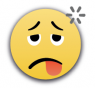 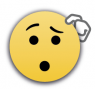 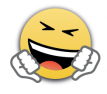 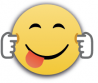 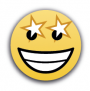 2. Si desea expresar algún comentario, sugerencia o recomendación utilice el espacio destinado para ello. GRACIASENCUESTA DE SERVICIO											SERVICIOEXCELENTEBUENAREGULARMALAMUY MALAUSUARIO (opcional):CARRERA:SERVICIO:RESIDENCIAS PROFESIONALESFECHA:EXCELENTE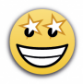 BUENA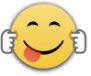 REGULAR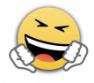 MALA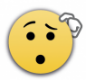 MUY MALA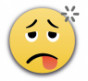 1. ¿La plática de inducción que me impartió la División de Estudios Profesionales cubrió con mis necesidades para iniciar mi proceso de Residencia de acuerdo a lo establecido en el lineamiento?2. ¿El Departamento de Gestión Tecnológica y Vinculación me proporcionó información del Banco de proyectos para realizar residencias profesionales de mi carrera?3. ¿El Departamento de Servicios Escolares informó y dio trámite en tiempo y forma de mi seguro facultativo como requisito para realizar residencias profesionales?4.-¿La (el) Coordinadora (r) de Carrera me brindó información para llevar a cabo el proceso de Residencias?5. ¿La (el) Jefa(e) de Proyectos de Vinculación me proporcionó las fechas de mis períodos para la realización del Seguimiento de Proyecto de Residencias Profesionales en tiempo y forma?6. Mi Asesor (a) Interno(a) ¿me proporcionó en los períodos de seguimiento, las correcciones y cambios necesarios para el desarrollo de mi Proyecto de Residencias Profesionales?7.- La orientación referente al tema de mi proyecto durante mi Residencia Profesional proporcionada por mi Asesor(a) Interno(a) es.8.- Mi Asesor(a) Interno(a) ¿me da a conocer la calificación en la Evaluación del Proyecto de Residencias Profesionales durante el período establecido en tiempo y forma?9.- ¿La (el) Asesora(r) asignado por la academia cuenta con el perfil para dar seguimiento a mi proyecto?SINO10.- ¿Tienes conocimiento si ha habido algún contacto entre tu asesor interno y externo?SISINONO11.- En caso de contestar SI en la pregunta anterior, ¿cuántos contactos realizó?543221COMENTARIOS: 